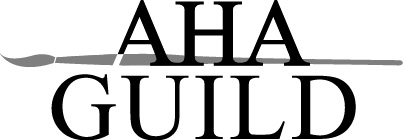 ARLINGTON HEIGHTS ART GUILD NEWSLETTERArlington Heights Art Guild, P. O. Box 621, Arlington Heights, IL 60006AHARTGUILD@gmail.comMARCHMeeting date: March 21, 2019With the Luck O’ the Irish, St. Patrick will kick Old Man Winter out this month!MEETING FORMAT and THE USUAL REMINDERS   Please note that the social part of the meeting starts at 7:15, although coming earlier is fine.The business part will begin at 7:30. As a reminder, if you would like a ride to/from meetings, please let me know prior to the meeting date.  I can broadcast an email and, hopefully, get you some help.Marcia Kozak will have a Treasurer’s Report available at the meeting for members.  Treats this month will be provided by Joan Zoia, Kathy Wolan and Marion Sherman-Behzad.  I think we’re okay with 3 donors.  OUR 2018-2019 DEMO SCHEDULEMany thanks to Eileen Fogell for her efforts in lining up the following demonstrating artists.3/21/19 	Phil Schorn, color pencil4/18/19 	Kathleen Newman, pastel5/16/19	Critique and abbreviated oil demo by Enid Silverman6/6/19		Field TripMARCH’S DEMOBelow is a brief statement by Phil SchornI am a color pencil artist that paints with the pencil.  My botanical renderings are not drawings of plant specimens as seen in scientific books, rather, they are renderings of plants as seen through the eye of an artist.  I can look at the ground.  I can see the shapes, light and shadows.  I do not draw the entire location.I focus on a small portion of the scene and what makes that interesting. Whether that be the individual leaf, flower, or snapshot of the ground, I bring the details to life.In my drawings, I focus on achieving realism and try to put in as much detail as possible. I want the viewer to look and then get lost in the scene as if they were standing in it.I have found that life truly is, in the details. MEMBERSHIPHeads up for next year!  Applications and dues for 2019-20 must be submitted during April and May with a final deadline of June 30th.  You will not be included in the membership directory if your application is received after June 30th.  New members and renewals received on July 1st and afterward will be included in a supplement to the directory.  Directories will be available starting at the September meeting. Members who cannot come to the meetings should contact Patti Jostes.  She will arrange for you to get your copy.  New members are welcome any time. If you want to join or a member knows someone that wants to join, please have them contact Patti. The membership form is on our website, arlingtonheightsartguild.com.ONGOING and FUTURE EXHIBITS Special thanks to Joan Zoia and Paula Rebbeck for their time and effort to get our work in the public’s eye.For the Senior Center, the current exhibit will go until March 28th.  Bob Packheiser and Mary Hess are displaying work in the Hall after March 1st.The Transitional Care gallery changed on March 1st and will be on display until the next exchange, May 3rd.The Arlington Heights Village Hall exhibit is in progress.  The Village is hanging our work the week of March 4th. Artists should pick up their work the week of June 3rd.  The Prospect Heights Library will host our work for the month of April in a show titled “Spring into Art.”Mount Prospect, Schaumburg and Palatine Libraries will show our work during September, October and November, respectively.Joan is working with the Lutheran Home of Arlington Heights to schedule a one-day exhibit and sale of work by artists from our Guild.  The exhibit will be on Tuesday, May 21st from 2-6:30 pm.GUILD BENEFITS AND THE IMPORTANCE OF BEING INVOLVED Typically, less than half of our members attend our monthly meetings.  At the meetings you have the opportunity to sign up for exhibits, learn about other opportunities offered through the Guild and watch the demos by wonderful artists.  Additionally, you have the chance to meet fellow artists and put faces to the names of those who manage the various committees and keep the Guild running.  Unfortunately, many members are uncomfortable driving at night, have busy schedules or conflicts, or have moved to distant locations, etc. We encourage everyone to enjoy the benefits of Guild membership.  Please let us know if you need a ride to the meetings.  Members, please consider helping a fellow member who needs a ride.Lastly, I have received a number of inquiries about events or have been asked for member contact information that is available in our member directory or on the website.  Patti Jostes has member directories at the meetings, or you can arrange to pick them up from her at another time.OUR WEBSITE and MEMBER GALLERYThe Board has decided to offer our members the opportunity to share art-related news and accomplishments.  We will create a section, Getting the Word Out, within the Newsletter (which is posted on the website every month) where members can share news of their awards, acceptances into juried shows, major sales, upcoming exhibits, etc. Subjects must reflect the member’s direct participation in an organization or event.  It will not be a site to promote other organizations with no direct connection to our members.  News should be sent to Tom Warnke.  Inclusion is at the discretion of the Guild.   Reminder: The vendor application for A Walk in the Park is available to download and print.  Larry Freson and Linda Campuzano are still looking for volunteers to fill various time slots for this fair.  Please contact them if you can help.The website’s Member Gallery changed as of March 5th and will be available until May 1st.   Please take a look at the talent our Guild has!FIELD TRIP!The Guild is sponsoring a field trip to the Transparent Watercolor Society exhibit at the Kenosha Museum (Wisconsin) on Thursday, June 6th.  A coach bus with 56 seats and bathroom will take us to the museum and to lunch nearby.  Cost for members and their guests is $35/person.  This price includes transportation, museum entry fee, a selection of items from the restaurant (typically 4-5 within a similar price range), non-alcoholic beverage, taxes and tips for the restaurant and driver.  22 members have signed up and it is ‘first-come, first-served’ basis so please don’t hesitate if you want to go.  Contact Ann Musolf or Eileen Fogell.  OTHER ORGANIZATIONSArtists Association of Elk Grove VillageMeeting on March 27th at 7:30 p.m. Photographer Cheryl Rausch will show how to best photograph your work for social media.The AAEGV is sponsoring their annual TREES EXHIBIT 2019.  This annual show uses the theme of “trees” for all work submitted by members and non-members.  Applications and fees must be received by April 6th and drop-off will be April 20th.  Pick up is June 2nd.  This pick-up date was revised due to scheduling conflicts.  Please contact Tammy Haman at 847-772-3977 or AAEGVexhibits@gmail.com for more information.Des Plaines Art Guild/Park Ridge Art LeagueFriday, March 15, 2019 at Centennial Activity Center, 100 S. Western, Park Ridge, IL.
Meeting starts at 7:00 p.m.Artist Eileen Jorgensen will be featured. Colored Pencil Society of AmericaThe Chicago District Chapter is meeting on Sunday, March 17th at 1:30 pm at the Palatine Public Library.  Guests are welcome.For more information, please look at their website www.cpsadc103.org or contact Sylvia Westgard.SOCIAL MEDIA--OngoingJill Stark is our Facebook liaison. If you have any questions or suggestions for our page there, please contact her.  Jill’s email is in the directory.  Here’s the Facebook link:www.facebook.com/AHAGuild/   Please LIKE and FOLLOW to spread the word about our guild and its activities.Send pertinent and news of interest to Tom Warnke using contact information from our membership directory.  PLEASE remember to bring a can/non-perishable food item for the Wheeling Township Food Pantry.GETTING THE WORD OUTArt-related News from and about our MembersUpcoming showsMembers Tara Riley, Bob Packheiser, Mary Kay McMahon, Sue Ciccone, Evelyn Milano, Patti Jostes, Linda Campuzano and Tom Warnke will be showing their work at the second annual LOCAL COLOR exhibit on Sunday, April 14th.  The venue is the Friendship Park Conservatory on Algonquin in Des Plaines.  Hours will be from 1-5.  Please support your fellow members!  Join them and bring your friends.MINUTES FROM ARLINGTON HEIGHTS ART GUILD MEETINGFebruary 21, 2019Welcome: President Mary Devoney opened the meeting at 7:30 p.m.Introduction of Officers:Treasurer’s Report: Marcia Kozak was not presentCorresponding Secretary and Website Administrator: Tom Warnke announced that the website Member Gallery will be updated with new artists and their art on March 1st.New Business: Exhibitions:  Joan Zoia announced the Transitional Care Center exchange will be at 1:00 pm on Friday, March 1st.  One piece per artist.The Senior Center exchange is Thursday, March 28th from 12-1:30 pm.Drop-off for the Village of Arlington Heights exhibit is any day starting the week of March 4th.Pick-up at Schaumburg Friendship Village is Sunday, March 3rd at 1:00 pm.Joan added that the Lutheran Home on Oakton is having a one-day show on Tuesday, May 21st from 2-6:30 pm.  Artists will have to supply their own hanging materials.  A sign-up sheet was passed around.Membership: Patty Jostes: Several guests attended and 2 new members joined, Alan and Diane Johnson.Art Fair: Linda Campuzano and Larry Freson sent sign-up sheets around for volunteers to man the Guild tent, information table, mark spaces, etc. Linda encourages people to find new artists to exhibit at Art in the Park while they are out visiting other shows.  Linda said that we’ll be in the “Art Around Town” publication from the Village of Arlington Heights.Facebook: Jill Stark was not presentScholarship: Rita Molepske- Judging for scholarships is set to take place at Elk Grove High School on March 12th at 3:45.Programs: Sign-up sheet went around for the Kenosha Field Trip.  19 members have signed up so far. Art Guild member brought a large supply of metal frame components for members to take.  Tom Rybarczyk will organize the material for member at subsequent meetings.Eileen gave an introduction of Guest Artist Dorothy Mason, watercolor painting.Submitted by Tom Warnke in lieu of Tara Riley